WELLNESSFACILITEITEN IN DE NATUUR VAN TRENTINODoor de bossen, weiden, meren en het aangename klimaat is Trentino geschikt voor verschillende wandelingen in de natuur en kunnen bezoekers terecht bij spa’s voor ontspanning na een sportieve dag. Trentino maakt optimaal gebruik van wat de natuur biedt. Er zijn in totaal 297 meren, 5.853 kilometer aan wandelpaden en 56% van de regio is bedekt met bossen. De ingrediënten van de schoonheidsmiddelen komen dan ook rechtstreeks uit de bossen, boomgaarden en bergweiden.Een wandeling door de natuurIn de zomer van 2011 is de Ischiez Barefoot Walk in Moena geopend door Tom Perry, een beroemde klimmer die bekend staat om zijn wandelingen op blote voeten. Tijdens de route komen alle elementen van de natuur aan bod, zo gaan de wandelingen door water, mos, zand en bedden van pijnboomschors omringd door zeldzame planten en bloemen. In de bossen bevindt zich een plek waar bezoekers in alle rust kunnen mediteren.Bezoekers die ook geïnteresseerd zijn in kunst kunnen de Arte Natura bewandelen. Tijdens de boswandeling in Val di Sella komen bezoekers verschillende kunstwerken van de hedendaagse tentoonstelling ‘Arte Sella’ tegen. Alle kunstwerken zijn gemaakt van natuurlijke voorwerpen zoals stenen, bladeren, takken en boomstammen waar slechts een enkele keer gebruik is gemaakt van kunstmatige kleurstoffen of materialen. De meerderheid van de kunstwerken worden totaal aan de natuur overgelaten en worden door de tijd opgenomen door de natuur. Andere kunstwerken worden overgebracht naar musea, galeries en expositieruimtes. Een muzikale wandelingIn Bosco che Suona (het zingende bos) in Val di Fiemme zijn er speciale audiotours door het bos om meer te leren over bijzondere muzikanten. Bij elke boom vindt de wandelaar meer informatie over de muzikant en kan er muziek van de desbetreffende muzikant worden beluisterd. Deze intieme en revitaliserende ervaring is bestemd voor bezoekers die graag omringd worden door de stilte van de bossen en sublieme muziek van grote en bekende muzikanten zoals Mario Brunello, Daniel Hope en Marco Rizzi. Een combinatie van spa’s en een sportieve vakantieAfgelopen december opende QC Terme in Val di Fassa haar deuren. De spa bestaat uit vier verdiepingen met onder andere verschillende zwembaden, prachtige watervallen, dampbaden, een zoutkamer en verschillende ontspanningsruimtes. De spa is geschikt voor degenen die op zoek zijn naar een ontspannen verblijf, maar ook graag buiten zijn voor een sportieve vakantie. Daarnaast zijn er ook verschillende baden en behandelingen bij Dolaondes Spa Center in Canazei en Dolomia Thermal Baths in Pozza di Fassa. Overnacht in een wellness hotelEr zijn verschillende hotels met wellness faciliteiten waar de vakantieganger volledig tot rust kan komen na een actieve dag. Zo beschikken de hotels over verschillende sauna’s, bubbelbaden, zoutwater baden en waterbedden. Daarnaast wordt er ook gebruik gemaakt van bergruit voor de evenwichtsherstellende behandelingen voor de huid. Via Vitanova Wellness Hotels & Resorts zijn arrangementen en behandelingen te boeken bij verschillende hotels. Meer informatie over:Ischiez Barefoot Walk: https://www.visittrentino.info/en/ischiez-barefoot-walk_md_2375 Arte Natura: https://www.visittrentino.info/en/arte-sella_md_2636Bosco che Suona:  https://www.visittrentino.info/en/the-bosco-che-suona_md_2456 Vitanova Wellness Hotels & Resorts: http://www.vitanovawellnesshotel.it/en/ Trento, maart 2017PRESS OFFICETel. 0039 0461 219362press@trentinomarketing.org @PressTrentino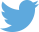 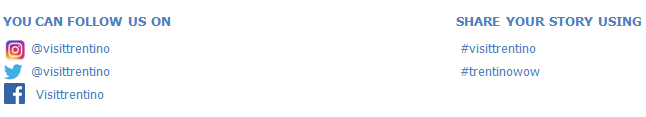 